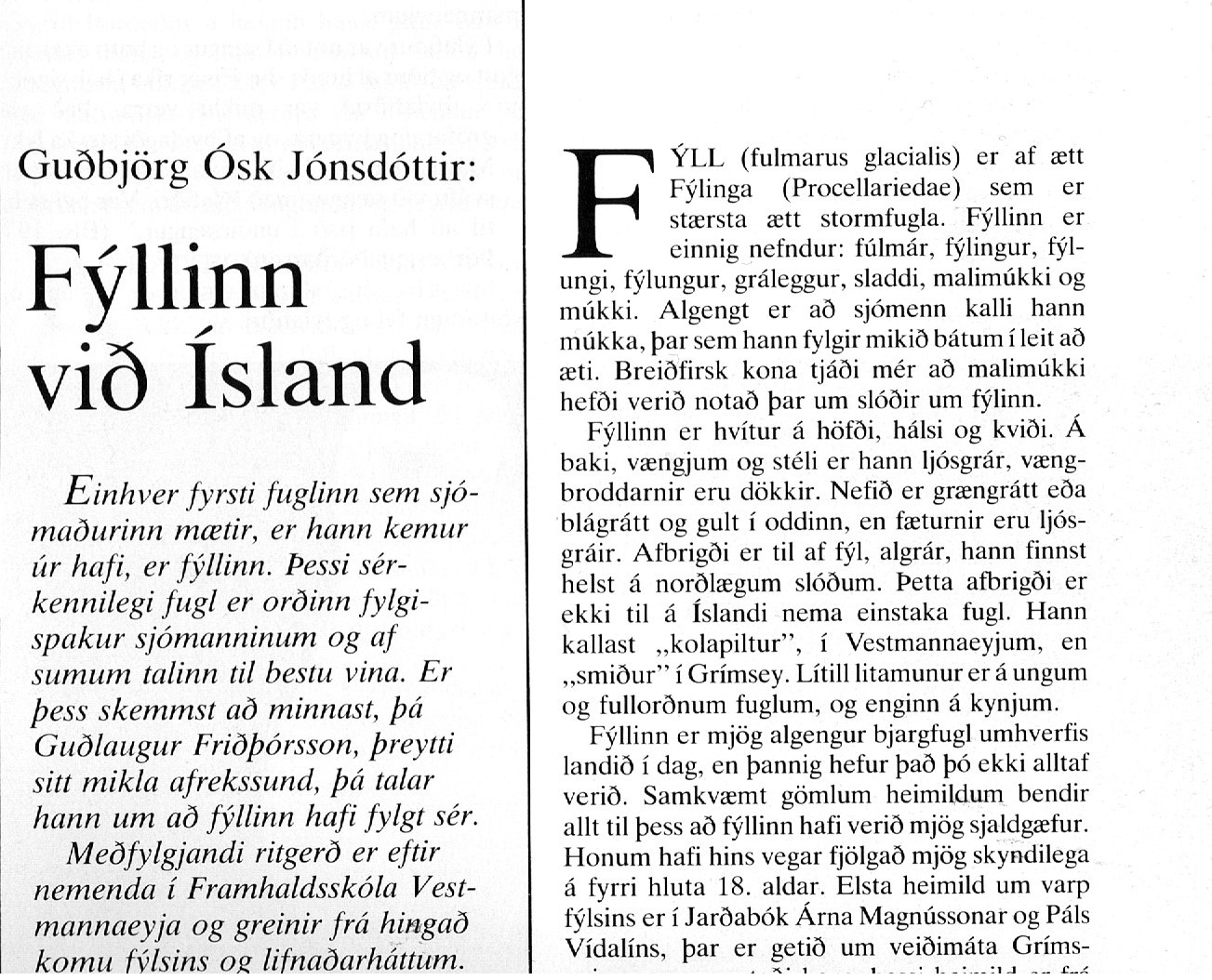 -------1----------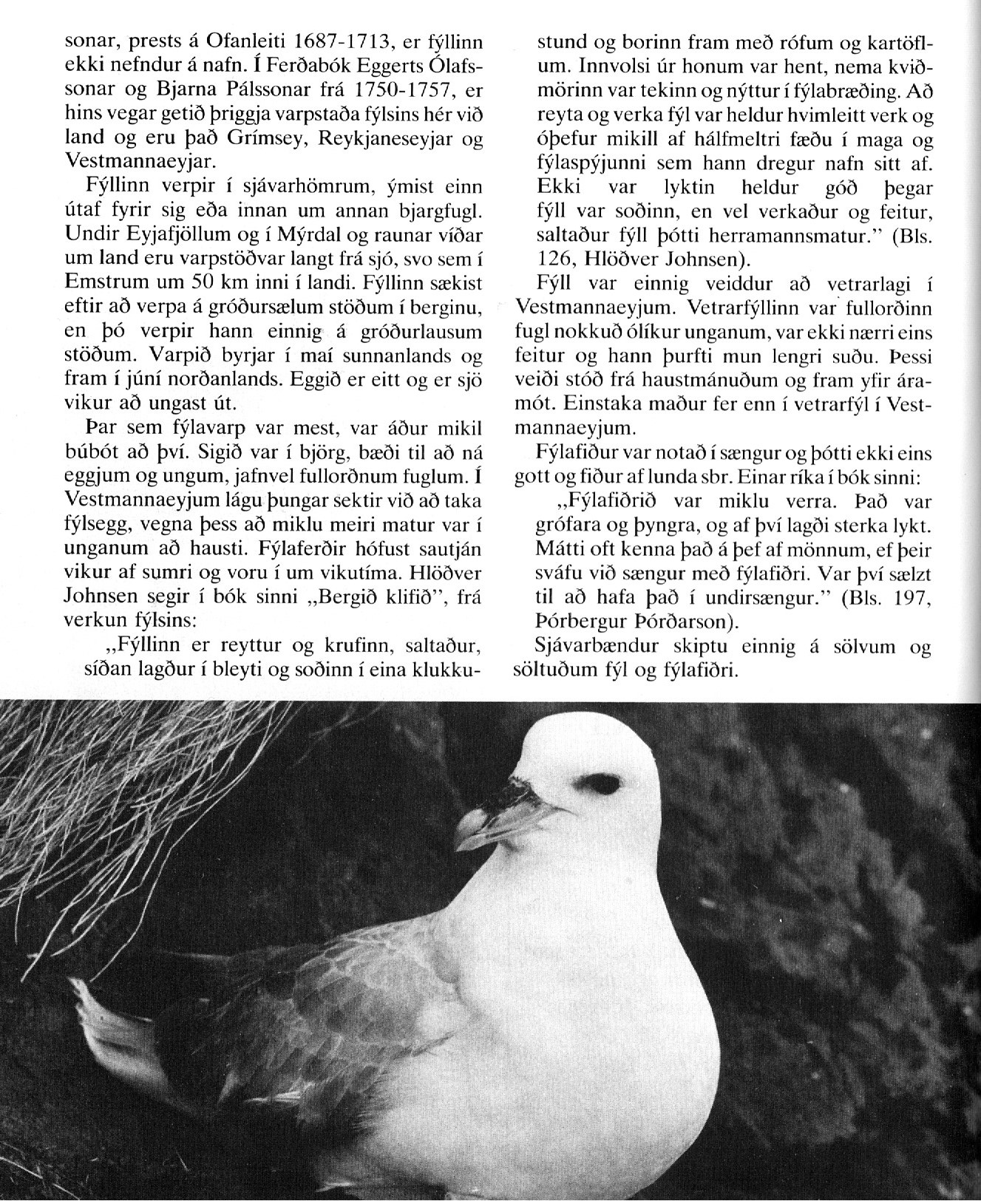 -----2------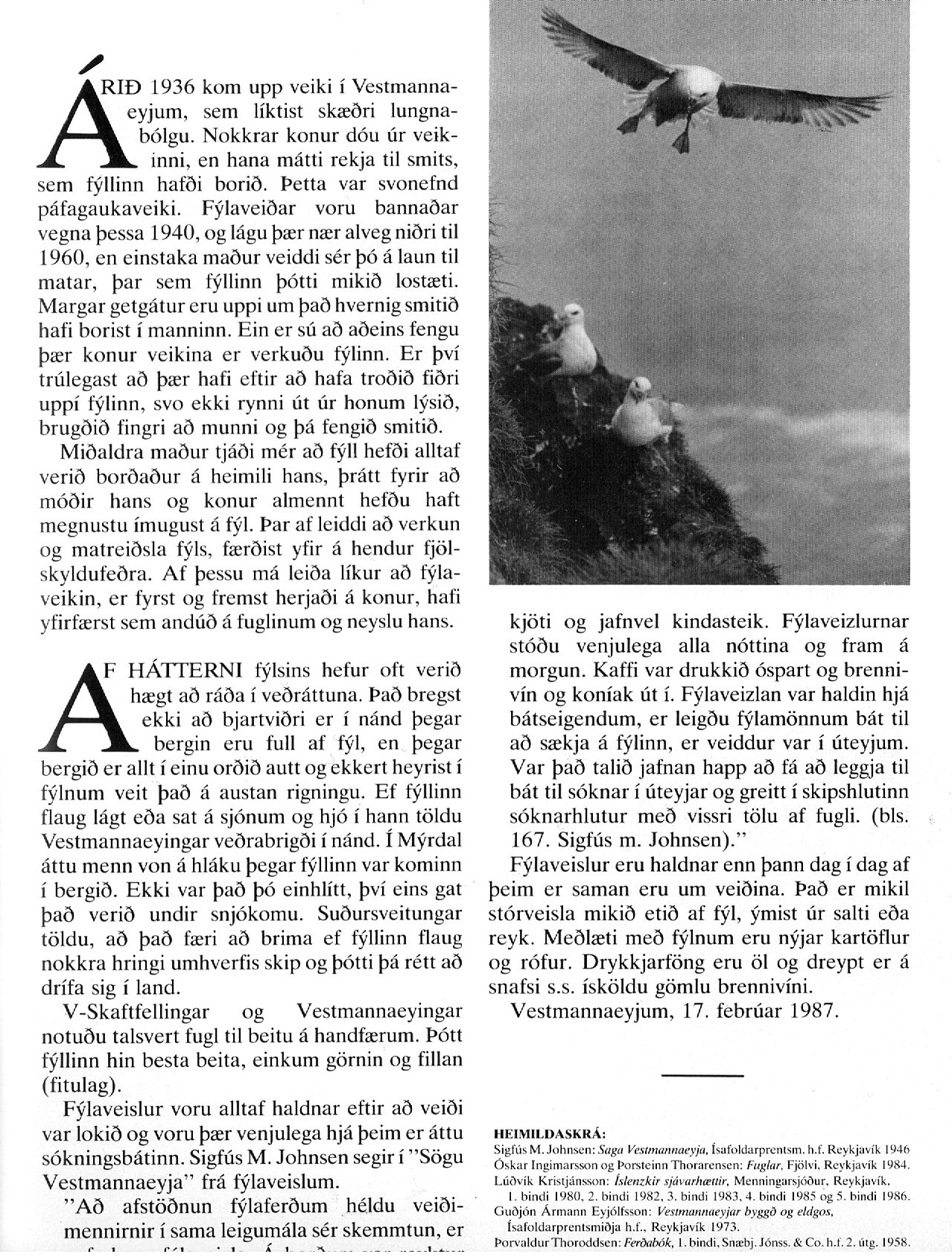 Tekið uppúr sjómannadagsblaði 1988